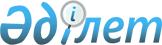 Об утверждении стандарта государственной услуги, оказываемой местными исполнительными органами в сфере предоставления дополнительного образования для детей
					
			Утративший силу
			
			
		
					Приказ Министра образования и науки Республики Казахстан от 7 апреля 2015 года № 170. Зарегистрирован в Министерстве юстиции Республики Казахстан 8 мая 2015 года № 10980. Утратил силу приказом Министра образования и науки Республики Казахстан от 22 мая 2020 года № 219.
      Сноска. Утратил силу приказом Министра образования и науки РК от 22.05.2020 № 219 (вводится в действие по истечении десяти календарных дней после дня его первого официального опубликования).

      Сноска. Наименование приказа в редакции приказа Министра образования и науки РК от 16.08.2019 № 366 (вводится в действие по истечении десяти календарных дней после дня его первого официального опубликования).
      В соответствии с подпунктом 1) статьи 10 Закона Республики Казахстан от 15 апреля 2013 года "О государственных услугах" ПРИКАЗЫВАЮ:
      1. Утвердить:
      1) стандарт государственной услуги "Прием документов и зачисление в организации дополнительного образования для детей по предоставлению им дополнительного образования", согласно приложения 1 к настоящему приказу;
      2) исключен приказом Министра образования и науки РК от 16.08.2019 № 366 (вводится в действие по истечении десяти календарных дней после дня его первого официального опубликования).

      Сноска. Пункт 1 с изменением, внесенным приказом Министра образования и науки РК от 16.08.2019 № 366 (вводится в действие по истечении десяти календарных дней после дня его первого официального опубликования).


      2. Департаменту дошкольного и среднего образования, информационных технологий (Жонтаева Ж.А.) в установленном законодательством порядке обеспечить:
      1) государственную регистрацию настоящего приказа в Министерстве юстиции Республики Казахстан;
      2) после государственной регистрации в Министерстве юстиции Республики Казахстан официальное опубликование настоящего приказа;
      3) размещение настоящего приказа на официальном интернет-ресурсе Министерства образования и науки Республики Казахстан.
      3. Контроль за исполнением настоящего приказа возложить на вице-министра образования и науки Республики Казахстан Имангалиева Е.Н.
      4. Настоящий приказ вводится в действие со дня его первого официального опубликования.
      "СОГЛАСОВАН"   
      Министр национальной экономики   
      Республики Казахстан   
      ______________ Е. Досаев   
      27 апреля 2015 года Стандарт государственной услуги
"Прием документов и зачисление в организации
дополнительного образования для детей по предоставлению
им дополнительного образования"
1. Общие положения
      1. Государственная услуга "Прием документов и зачисление в организации дополнительного образования для детей по предоставлению им дополнительного образования" (далее – государственная услуга).
      2. Стандарт государственной услуги разработан Министерством образования и науки Республики Казахстан (далее – Министерство).
      3. Государственная услуга оказывается организациями дополнительного образования для детей, организациями общего среднего образования (далее – услугодатель).
      Прием заявления и выдача результата оказания государственной услуги осуществляются через канцелярию услугодателя. 2. Порядок оказания государственной услуги
      4. Сроки оказания государственной услуги:
      1) с момента сдачи пакета документов – 30 (тридцать) минут;
      2) максимально допустимое время ожидания для сдачи пакета документов –15 (пятнадцать) минут;
      3) максимально допустимое время обслуживания услугополучателя – 15 (пятнадцать) минут.
      5. Форма оказания государственной услуги: бумажная.
      6. Результат оказания государственной услуги: зачисление обучающихся в организацию дополнительного образования для детей по предоставлению им дополнительного образования на основании заявления одного из родителей или законного представителя.
      Форма представления результата оказания государственной услуги: бумажная.
      7. Государственная услуга оказывается платно и бесплатно физическим лицам (далее – услугополучатель).
      Государственная услуга оказывается бесплатно или платно на льготных основаниях категориям обучающихся, предусмотренным Законом Республики Казахстан от 27 июля 2007 года "Об образовании".
      К категории граждан Республики Казахстан, которым оказывается социальная помощь, относятся:
      1) дети-сироты, дети, оставшиеся без попечения родителей;
      2) дети с ограниченными возможностями в развитии, инвалиды и инвалиды с детства, дети-инвалиды;
      3) дети из многодетных семей;
      4) дети, находящиеся в центрах временной изоляции, адаптации и реабилитации несовершеннолетних;
      5) дети, проживающие в школах-интернатах общего и санаторного типов, интернатах при школах;
      6) дети, воспитывающиеся и обучающиеся в специализированных интернатных организациях образования для одаренных детей;
      7) воспитанники интернатных организаций;
      8) дети из семей, имеющих право на получение государственной адресной социальной помощи, а также из семей, не получающих государственную адресную социальную помощь, в которых среднедушевой доход ниже величины прожиточного минимума;
      9) дети, которые по состоянию здоровья в течение длительного времени обучаются по программам начального, основного среднего, общего среднего образования на дому или в организациях, оказывающих стационарную помощь, а также восстановительное лечение и медицинскую реабилитацию;
      10) иные категории граждан, определяемые законами Республики Казахстан.
      Стоимость государственной услуги в соответствии с Законом Республики Казахстан от 27 июля 2007 года "Об образовании" определяется услугодателем и размещается на интернет - ресурсах местных исполнительных органов областей, города республиканского значения, столицы.
      Оплата по предоставлению образовательных услуг осуществляется в наличной и безналичной форме через банки второго уровня и организации, осуществляющие отдельные виды банковских операций.
      8. График работы услугодателя: с понедельника по пятницу, за исключением выходных и праздничных дней согласно трудовому законодательству Республики Казахстан в соответствии с установленным графиком работы услугодателя.
      Прием заявления и выдача результата оказания государственной услуги осуществляется с 09.00 до 17.30 часов с перерывом на обед с 13.00 до 14.30 часов.
      Государственная услуга оказывается в порядке очереди без предварительной записи и ускоренного обслуживания.
      9. Перечень документов, необходимых для оказания государственной услуги при обращении услугополучателя (либо его представителя по доверенности):
      1) заявление в произвольной форме;
      2) документ, удостоверяющий личность ребенка;
      3) медицинская справка по форме № 035-2/У, утвержденной Приказом и.о. Министра здравоохранения Республики Казахстан от 23 ноября 2010 года № 907 (зарегистрирован в Реестре государственной регистрации нормативных правовых актов за № 6697).
      При сдаче услугополучателем всех необходимых документов: услугодателю - подтверждением принятия заявления на бумажном носителе является отметка на его копии о регистрации в канцелярии услугодателя с указанием даты и времени приема пакета документов. 3. Порядок обжалования решений, действий (бездействий)
местных исполнительных органов, города республиканского
значения и столицы, района (города областного значения),
услугодателя и (или) его должностных лиц по вопросам
оказания государственных услуг
      10. Обжалование решений, действий (бездействий) услугодателя и (или) его должностных лиц по вопросам оказания государственных услуг:
      жалоба подается на имя руководителя услугодателя и соответствующего местного исполнительного органа, города республиканского значения и столицы, района (города областного значения) (далее - МИО) по адресам, указанным в пункте 12 настоящего стандарта государственной услуги.
      Жалоба подается в письменном виде по почте либо нарочно через канцелярию услугодателя или соответствующего МИО.
      Подтверждением принятия жалобы является ее регистрация (штамп, входящий номер и дата) в канцелярии услугодателя или соответствующего МИО с указанием фамилии и инициалов лица, принявшего жалобу, срока и места получения ответа на поданную жалобу.
      В жалобе физического лица указываются его фамилия, имя, отчество (при его наличии), почтовый адрес, контактный телефон и подписывается услугополучателем.
      Жалоба услугополучателя, поступившая в адрес услугодателя или соответствующего МИО, подлежит рассмотрению в течение пяти рабочих дней со дня ее регистрации. Мотивированный ответ о результатах рассмотрения жалобы направляется услугополучателю посредством почтовой связи либо выдается нарочно в канцелярии услугодателя или соответствующего МИО.
      В случае несогласия с результатами оказанной государственной услуги услугополучатель может обратиться с жалобой в уполномоченный орган по оценке и контролю за качеством оказания государственных услуг.
      Жалоба услугополучателя, поступившая в адрес уполномоченного органа по оценке и контролю за качеством оказания государственной услуги, подлежит рассмотрению в течение пятнадцати рабочих дней со дня ее регистрации.
      11. В случаях несогласия с результатами оказанной государственной услуги услугополучатель имеет право обратиться в суд в установленном законодательством Республики Казахстан порядке. 4. Иные требования с учетом особенностей оказания
государственной услуги
      12. Адреса мест оказания государственной услуги размещены на интернет-ресурсах:
      1) Министерства: www.edu.gov.kz в разделе "Государственные услуги";
      2) МИО.
      13. Услугополучатель имеет возможность получения информации о порядке и статусе оказания государственной услуги посредством единого контакт-центра по вопросам оказания государственных услуг.
      14. Единый контакт-центр по вопросам оказания государственных услуг: 8-800-080-7777, 1414. Стандарт государственной услуги
"Прием документов для участия в конкурсе на присуждение
гранта "Лучшая организация среднего образования"
      Сноска. Приложение 2 исключено приказом Министра образования и науки РК от 16.08.2019 № 366 (вводится в действие по истечении десяти календарных дней после дня его первого официального опубликования).

					© 2012. РГП на ПХВ «Институт законодательства и правовой информации Республики Казахстан» Министерства юстиции Республики Казахстан
				
Министр образования и науки
Республики Казахстан
А. СаринжиповПриложение 1
к приказу Министра образования
и науки Республики Казахстан
от 7 апреля 2015 года № 170Приложение 2
к приказу Министра образования
и науки Республики Казахстан
от 7 апреля 2015 года № 170